Protokol numarası: .........................				                   		    	Tarih …. /..../ .........ALTINBAŞ ÜNİVERSİTESİSAĞLIK BİLİMLERİ BİLİMSEL ARAŞTIRMA ETİK KURULU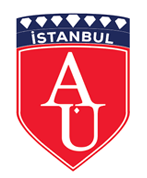 BAŞVURU FORMUARAŞTIRMANIN ADI Araştırma adı araştırma konusunu en kısa ifade ile yansıtmalıdır.ARAŞTIRMANIN GEREKÇESİ VE DAYANAKLARI Araştırmanın yapılmasına temel oluşturan gereksinim/sorunu boyutları ile açıklayın; nedenini, etkilediği coğrafi bölgeleri, etnik ve toplumsal özellikleri, konu hakkındaki güncel yayınlar aracılığıyla özetleyin.ARAŞTIRMANIN AMACI Gerekçe tekrarlanmadan net bir ifade ile belirtin.BEKLENEN SONUÇLARAraştırmanın bilginin ilerlemesine nasıl katkıda bulunacağını, araştırma sonunda beklenen yararları, araştırmanın sağlık bakımını, sağlık sistemlerini veya sağlık politikalarını nasıl etkileyebileceğini ve araştırma çıktılarının nasıl kullanılabileceğini ve yaygınlaştırılabileceğini açıklayın.ARAŞTIRMA TASARIMIARAŞTIRMA TASARIMIARAŞTIRMA TASARIMIARAŞTIRMA TASARIMIARAŞTIRMA TASARIMIARAŞTIRMA TASARIMIARAŞTIRMA TASARIMIARAŞTIRMA TASARIMIARAŞTIRMA TASARIMIAraştırma Tasarımları için Rehber Araştırmanın tasarımının hangi özellikte olduğunu yukarıdaki link ile ulaşılabileceğiniz metni inceleyerek aşağıdaki tabloda işaretleyin.Araştırma Tasarımları için Rehber Araştırmanın tasarımının hangi özellikte olduğunu yukarıdaki link ile ulaşılabileceğiniz metni inceleyerek aşağıdaki tabloda işaretleyin.Araştırma Tasarımları için Rehber Araştırmanın tasarımının hangi özellikte olduğunu yukarıdaki link ile ulaşılabileceğiniz metni inceleyerek aşağıdaki tabloda işaretleyin.Araştırma Tasarımları için Rehber Araştırmanın tasarımının hangi özellikte olduğunu yukarıdaki link ile ulaşılabileceğiniz metni inceleyerek aşağıdaki tabloda işaretleyin.Araştırma Tasarımları için Rehber Araştırmanın tasarımının hangi özellikte olduğunu yukarıdaki link ile ulaşılabileceğiniz metni inceleyerek aşağıdaki tabloda işaretleyin.Araştırma Tasarımları için Rehber Araştırmanın tasarımının hangi özellikte olduğunu yukarıdaki link ile ulaşılabileceğiniz metni inceleyerek aşağıdaki tabloda işaretleyin.Araştırma Tasarımları için Rehber Araştırmanın tasarımının hangi özellikte olduğunu yukarıdaki link ile ulaşılabileceğiniz metni inceleyerek aşağıdaki tabloda işaretleyin.Araştırma Tasarımları için Rehber Araştırmanın tasarımının hangi özellikte olduğunu yukarıdaki link ile ulaşılabileceğiniz metni inceleyerek aşağıdaki tabloda işaretleyin.Araştırma Tasarımları için Rehber Araştırmanın tasarımının hangi özellikte olduğunu yukarıdaki link ile ulaşılabileceğiniz metni inceleyerek aşağıdaki tabloda işaretleyin.Gözlemsel AraştırmaGözlemsel AraştırmaDeneysel Araştırma Deneysel Araştırma Deneysel Araştırma Deneysel Araştırma Deneysel Araştırma Tanımlayıcı AraştırmaEvet Tanımlayıcı AraştırmaEvet Geriye Dönük AraştırmaTanımlayıcı AraştırmaEvet İleriye Yönelik AraştırmaAnalitik Araştırma Evet Analitik Araştırma Evet Geriye Dönük AraştırmaAnalitik Araştırma Evet İleriye Yönelik AraştırmaKontrollü Araştırma Evet Kör AraştırmaKontrollü Araştırma Evet Çift-kör Araştırma Kontrollü Araştırma Evet Açık Araştırma Kontrollü Araştırma Evet Kontrollü Araştırma Evet Kontrollü Araştırma Evet Kontrolsüz Araştırma Evet Kesitsel AraştırmaBoylamsal Araştırma Randomize Kontrollü Araştırma Randomize Olmayan Kont-rollü Araştırma Çapraz Ran-domizasyon Önce ve Sonra AraştırmasıOlabilecek diğer açıklamalarOlabilecek diğer açıklamalarOlabilecek diğer açıklamalarOlabilecek diğer açıklamalarOlabilecek diğer açıklamalarOlabilecek diğer açıklamalarOlabilecek diğer açıklamalarOlabilecek diğer açıklamalarOlabilecek diğer açıklamalarÇALIŞMA GRUBUNUN TANIMLANMASIÇalışmanın hangi örnekler aracılığıyla yürütüleceğini toplam örnek sayısı ile belirtin. Çalışma grubunun hangi anayığın/evrenden ve hangi mekandan belirlendiğini, uygun sayıyı belirlemek için örnek hesaplamada kullanılan formül ya da uygulanan program adı vererek açıklayın. Bu araştırma bir ön-pilot uygulama ise öncelikle belirtin. Başka araştırmalardaki uygulamaları örnek göstermek uygun değildir.GÖNÜLLÜ  (ÖRNEK) BİLGİLERİGÖNÜLLÜ  (ÖRNEK) BİLGİLERİGÖNÜLLÜ  (ÖRNEK) BİLGİLERİGÖNÜLLÜ  (ÖRNEK) BİLGİLERİAraştırmanın insanlar üzerinde yapılması durumunda belirtin.Araştırmanın insanlar üzerinde yapılması durumunda belirtin.Araştırmanın insanlar üzerinde yapılması durumunda belirtin.Araştırmanın insanlar üzerinde yapılması durumunda belirtin.7.1.	Gönüllülerin yaş aralıkları ve cinse göre sayısı7.1.	Gönüllülerin yaş aralıkları ve cinse göre sayısı7.1.	Gönüllülerin yaş aralıkları ve cinse göre sayısı7.1.	Gönüllülerin yaş aralıkları ve cinse göre sayısı	Çocuk Yaş Grubu	E: K: T: 	18 Yaş üstüE: K: T: 	Toplam E: K: T: 7.2 .Gönüllülerin araştırmaya dahil edilme kriterleri nedir?7.2 .Gönüllülerin araştırmaya dahil edilme kriterleri nedir?7.2 .Gönüllülerin araştırmaya dahil edilme kriterleri nedir?7.2 .Gönüllülerin araştırmaya dahil edilme kriterleri nedir?7.3. Gönüllülerin araştırmaya dahil edilmeme kriterleri nedir?7.3. Gönüllülerin araştırmaya dahil edilmeme kriterleri nedir?7.3. Gönüllülerin araştırmaya dahil edilmeme kriterleri nedir?7.3. Gönüllülerin araştırmaya dahil edilmeme kriterleri nedir?GÖNÜLLÜ ONAYIGÖNÜLLÜ ONAYIAraştırmada veri toplama süreci gönüllü onayını gerektiriyor mu?Araştırmada veri toplama süreci gönüllü onayını gerektiriyor mu?Hayır 	Evet 	Gönüllülerin onaylarını almak için araştırmaya özel, anlaşılır ifadeler içeren Bilgilendirilmiş Gönüllü Olur Formu (BGOF) hazırlanmalı ve örneği başvuru belgelerine eklenmelidir. Bu amaçla yararlanabileceğiniz kaynaklar: BGOF için Rehber http://www.who.int/ethics/review-committee/informed_consent/en/http://www.titck.gov.tr/Dosyalar/Ilac/KlinikArastirmalar/Asgari%20BGOF%20%C3%96rneg%C4%B1%2028.09.15.docx Araştırma sırasında karşılabilecek zarar ve riskler belirtin.ARAŞTIRMA PROTOKOLÜhttp://www.who.int/ethics/review-committee/format-research-protocol/en/Çalışmayı gerçekleştirmek için yapacağınız etkinlikleri en az  2 A4 sayfası uzunluğunda bir metin olacak biçimde sıralayın. Bu amaçla yukarıdaki linkte belirtilen kaynağı kullanabilirsiniz. Bilgiler başlangıç ve bitiş tarihleri ile süresi, araştırmanın yapılacağı merkez sayısı ve yerleri, araştırmadan sorumlu olan klinik/bölüm bilgileri ve araştırma protokolunun ayrıntılarını içermeli, olabilecek süreç sorunları ve bunlara karşı planlanan  önlemler de belirtilmelidir.VERİ TOPLAMA VERİ TOPLAMA VERİ TOPLAMA Veri toplama form örneklerini, veri toplanacak klinik ve laboratuvarlardan alınan ön-izin yazılarını ek olarak  sunun.Veri toplama form örneklerini, veri toplanacak klinik ve laboratuvarlardan alınan ön-izin yazılarını ek olarak  sunun.Veri toplama form örneklerini, veri toplanacak klinik ve laboratuvarlardan alınan ön-izin yazılarını ek olarak  sunun.11.1 	Bilgi-Soru formu ile11.1 	Bilgi-Soru formu ile11.1 	Bilgi-Soru formu ileKendi kendine cevaplama	  Gözlem altında cevaplama	Görüşmeci aracılığıyla cevaplama	Odak grup tartışması	Evet Hayır Kendi kendine cevaplama	  Gözlem altında cevaplama	Görüşmeci aracılığıyla cevaplama	Odak grup tartışması	Evet Hayır Kendi kendine cevaplama	  Gözlem altında cevaplama	Görüşmeci aracılığıyla cevaplama	Odak grup tartışması	Evet Hayır Kendi kendine cevaplama	  Gözlem altında cevaplama	Görüşmeci aracılığıyla cevaplama	Odak grup tartışması	Evet Hayır 11.2	Gözlem kaydıEvet Hayır 11.3	Laboratuar incelemesi	Evet Hayır 11.4	Arşivden kayıtEvet Hayır 11.5	Diğer: Evet Hayır VERİLERİ DEĞERLENDİRMEDE KULLANILACAK İSTATİSTİK YÖNTEMLERAraştırma amacına ve tasarımına uygun olarak kullanılması öngörülen yöntemler belirtilmeliARAŞTIRMA BÜTÇESİARAŞTIRMA BÜTÇESİAraştırma bütçe formu ayrıca doldurulmalı, hiçbir araştırma bütçesinin “0” olamayacağı göz önünde bulundurulmalı, tüm katkılar belirtilmelidir.Araştırma bütçe formu ayrıca doldurulmalı, hiçbir araştırma bütçesinin “0” olamayacağı göz önünde bulundurulmalı, tüm katkılar belirtilmelidir.Araştırma bütçe formu ayrıca doldurulmalı, hiçbir araştırma bütçesinin “0” olamayacağı göz önünde bulundurulmalı, tüm katkılar belirtilmelidir.Araştırma bütçe formu ayrıca doldurulmalı, hiçbir araştırma bütçesinin “0” olamayacağı göz önünde bulundurulmalı, tüm katkılar belirtilmelidir.13.1	Araştırma giderleri toplamı TL TL TL13.2	Araştırma giderlerinin kaynağı13.2	Araştırma giderlerinin kaynağı13.2	Araştırma giderlerinin kaynağı13.2	Araştırma giderlerinin kaynağı	DestekleyiciÜniversite (BAP)	TÜBİTAK	DPT	SGK (Özel izinle)	Diğer: 		DestekleyiciÜniversite (BAP)	TÜBİTAK	DPT	SGK (Özel izinle)	Diğer: 	Evet Evet Hayır 	DestekleyiciÜniversite (BAP)	TÜBİTAK	DPT	SGK (Özel izinle)	Diğer: 	Evet Evet Hayır 	DestekleyiciÜniversite (BAP)	TÜBİTAK	DPT	SGK (Özel izinle)	Diğer: 	Evet Evet Hayır 	DestekleyiciÜniversite (BAP)	TÜBİTAK	DPT	SGK (Özel izinle)	Diğer: 	Evet Evet Hayır 	DestekleyiciÜniversite (BAP)	TÜBİTAK	DPT	SGK (Özel izinle)	Diğer: 	Evet Evet Hayır ÇOK MERKEZLİ ARAŞTIRMALARDA, KURUM DIŞINDAKİ MERKEZLERİN BİLGİLERİÇOK MERKEZLİ ARAŞTIRMALARDA, KURUM DIŞINDAKİ MERKEZLERİN BİLGİLERİÇalışmaya katılan merkezleri iletişim bilgilerini belirterek listeleyin.Çalışmaya katılan merkezleri iletişim bilgilerini belirterek listeleyin.Toplam merkez sayısıYAPILACAK TESTLER İÇİN LABORATUAR BİLGİLERİYAPILACAK TESTLER İÇİN LABORATUAR BİLGİLERİAraştırmada yapılacak olan biyokimyasal, analitik, radyolojik, mikrobiyolojik, kognitif vb. testler ve diğer ölçümlerin yapılacağı mekanlar ilgili ayrıntıları belirtin. Birden çok test, inceleme vb. olması halinde her biri için ayrı ayrı bilgi verilmelidir.Araştırmada yapılacak olan biyokimyasal, analitik, radyolojik, mikrobiyolojik, kognitif vb. testler ve diğer ölçümlerin yapılacağı mekanlar ilgili ayrıntıları belirtin. Birden çok test, inceleme vb. olması halinde her biri için ayrı ayrı bilgi verilmelidir.Araştırmada yapılacak olan biyokimyasal, analitik, radyolojik, mikrobiyolojik, kognitif vb. testler ve diğer ölçümlerin yapılacağı mekanlar ilgili ayrıntıları belirtin. Birden çok test, inceleme vb. olması halinde her biri için ayrı ayrı bilgi verilmelidir.Yapılacak test veya incelemenin adıTemasa geçilecek kişinin adı soyadı AdresiTelefon numarasıFaks numarasıÇALIŞMA KOORDİNATÖRÜ VE  ARAŞTIRMACI BİLGİLERİÇALIŞMA KOORDİNATÖRÜ VE  ARAŞTIRMACI BİLGİLERİKoordinatör (Çok merkezli araştırmalar için)Koordinatör (Çok merkezli araştırmalar için)Koordinatör (Çok merkezli araştırmalar için)Adı SoyadıÜnvanıUzmanlık alanıİş adresiE-posta adresiTelefon numarasıİmzasıSorumlu araştırmacı  (Her merkez için bilgiler tekrarlanmalı)Sorumlu araştırmacı  (Her merkez için bilgiler tekrarlanmalı)Sorumlu araştırmacı  (Her merkez için bilgiler tekrarlanmalı)Adı SoyadıÜnvanı Uzmanlık alanıİş adresiE-posta adresi Telefon numarası İmzasıYardımcı araştırmacı (Gerektiğinde bu bölüm tekrarlanmalı.)Yardımcı araştırmacı (Gerektiğinde bu bölüm tekrarlanmalı.)Yardımcı araştırmacı (Gerektiğinde bu bölüm tekrarlanmalı.)Adı SoyadıÜnvanı Uzmanlık alanıİş adresiE-posta adresi Telefon numarası İmzasıARAŞTIRMA HAKKINDAARAŞTIRMA HAKKINDAARAŞTIRMA HAKKINDAARAŞTIRMA HAKKINDAUygun seçenekleri işaretleyin.Uygun seçenekleri işaretleyin.Uygun seçenekleri işaretleyin.Uygun seçenekleri işaretleyin.Tez 	Evet 	Uzmanlık TeziTez Sahibinin Adı-SoyadıEvet 	Yüksek Lisans TeziTez Sahibinin Adı-SoyadıEvet 	Doktora TeziTez Sahibinin Adı-SoyadıDiğer 	